ОСНОВЫ ПЕТРИКОВСКОЙ РОСПИСИ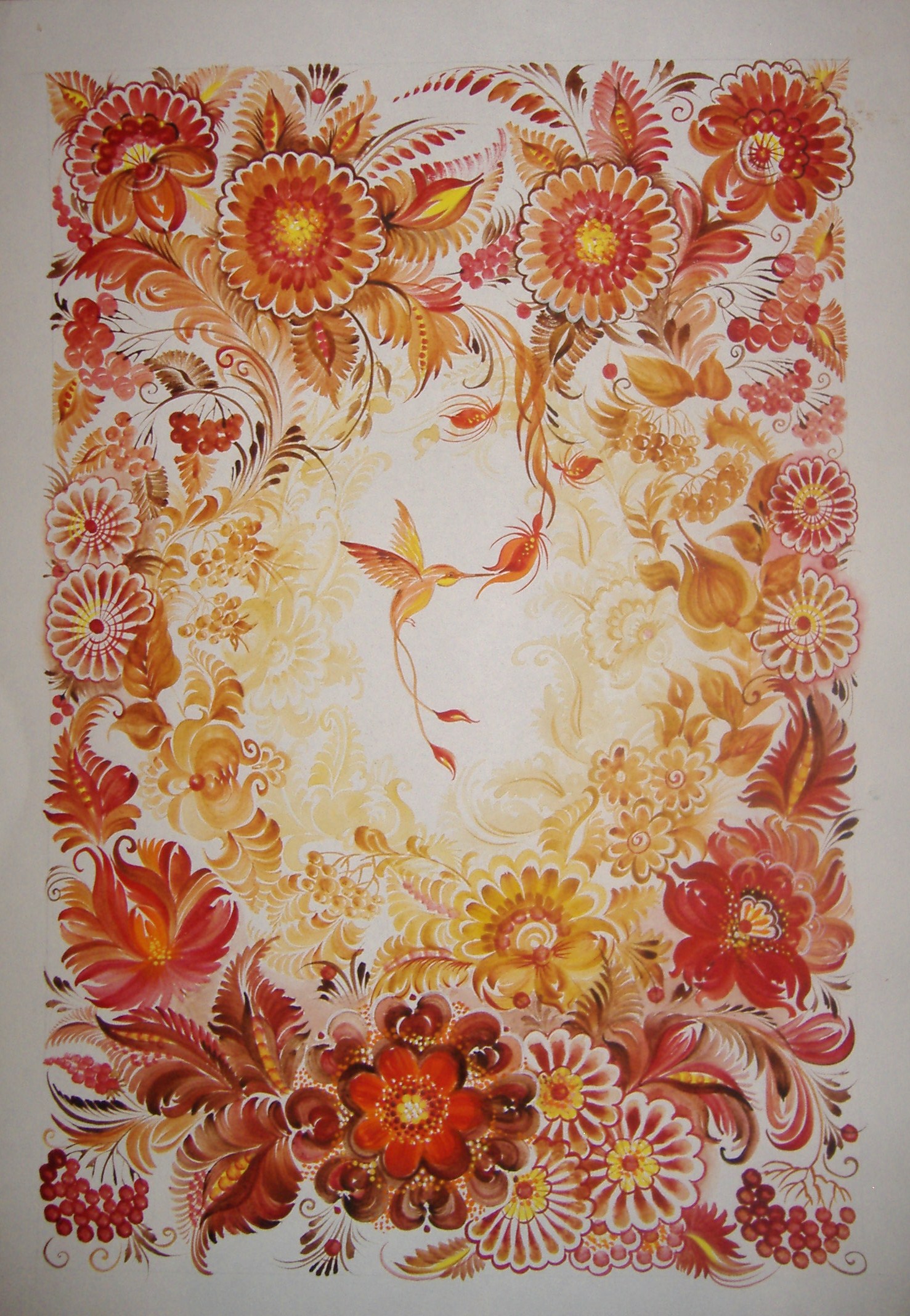 Муниципальное автономное образовательное учреждение дополнительного образования Центр развития творчества детей и юношестваКаменского района Пензенской областиМастер-класс«Формирование у учащихся творческой компетенциина занятиях по декоративно-прикладному творчеству»(Азбука декоративных элементов петриковской росписи, выполняемых пальцем)
педагог дополнительного образованияМАОУ ДО ЦРДиЮ Каменского районаМищенко Радмила Викторовна2018Тема мастер-класса: формирование у учащихся творческой компетенции на занятиях по декоративно-прикладному творчеству.  Цель: обмен опытом педагогической деятельности по формированию у учащихся творческой компетенции на занятиях по декоративно-прикладному творчеству.  Задачи:
- продемонстрировать коллегам приемы формирования у учащихся творческой компетенции;- прокомментировать эффективность применения приемов;- отработать приемы работы с учащимися;- изучить  традиционные элементы петриковской росписи, выполняемые пальцем; создать новые элементы орнамента при выполнении творческого задания.
Форма проведения: мастер-класс.Оборудование: ватман формата А3, А4, акварель, гуашь, яичный желток, кисти «кошачки»,палитра, лопаточка, ложечка, ёмкость для воды, салфетки.Ход мастер-класса: 1. Организационный этап.Добрый день, уважаемые коллеги! Приветствуем вас на мастер-классе по декоративно-прикладному творчеству.В рамках мастер-класса хотелось бы поделиться своим опытом и продемонстрировать эфективные приемы формирования у учащихся творческой компетенции. Могли бы вы дать формулировку понятию творческая компетенция? Творческая компетенция – это способность к созданию нового, наличие таких черт характера как любознательность, целеустремленность, стремление к реализации творческих идей, наличие комбинаторских способностей. В изобразительном и декоративно-прикладном творчестве эта проблема особенно актуальна. С чего мы начинаем формирование творческой компетенции? С того что даем учащимся определенную свободу, даже при простом освоении базовых навыков. А так же проводим смену деятельности, реализовать которую мы сможем лишь владея множеством различных техник. Итак мы проведем занятие, применяя деятельный, личностно-ориентированный подход и разберемся со всеми нюансами нашей проблемы. О, роспись – ты душа моя –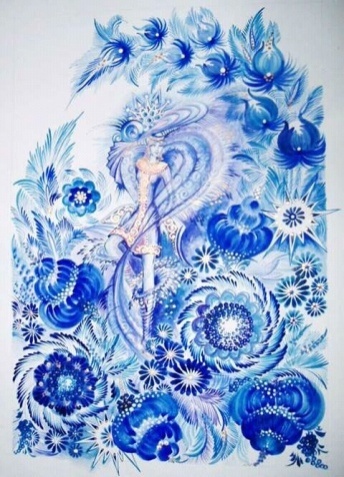 Цветная песня полевых цветов,Изгибов трав от ласковых ветров,Навеки я увлечена тобой.Здесь оживают сказочные птицыИ наслаждаются нектарами цветов.Спешу и я слезой зари напиться,Набрать в ладони, с вами поделитьсяИ погрузиться в таинство садов.Как вы думаете, к какому виду народного  творчества мы сегодня прикоснемся? Что вам известно об этом виде прикладного творчества?Теоретическая частьИстоки декоративной росписи очень давние. Еще в трипольских жилищах  второго тысячелетия до нашей эры существовали орнаментальные украшения на стенах. Эта традиция сохранялась почти до 21 столетия в селах. Там, где строились хаты мазанные глиной и беленые снаружи и в середине, возникали благоприятные условия для возникновения своеобразной настенной росписи.   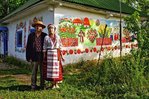 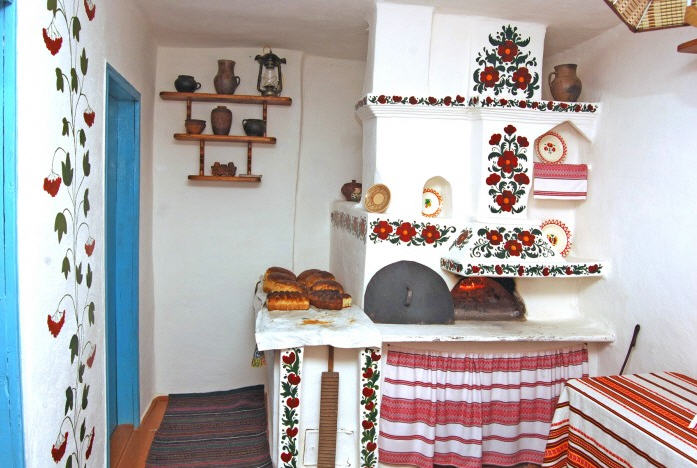 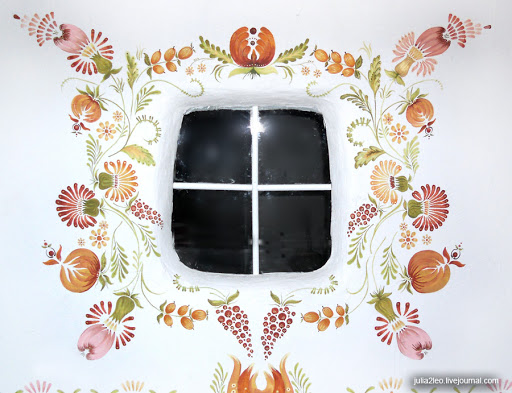 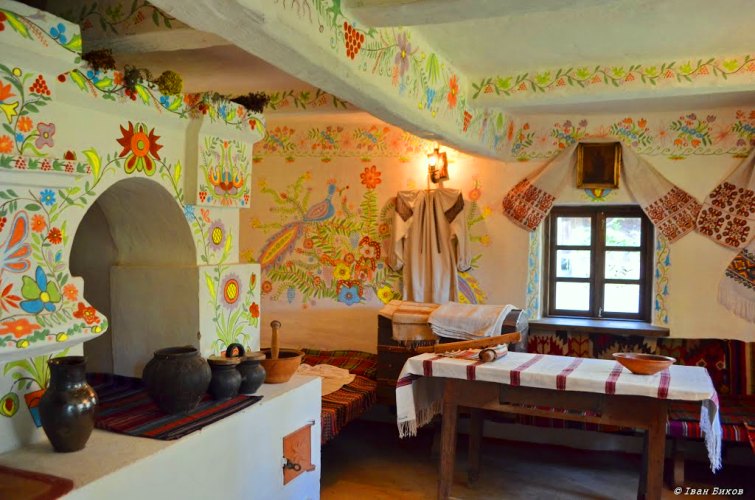 Подобно орнаментам настенной росписи украшали и традиционную посуду и мебель. 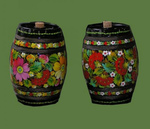 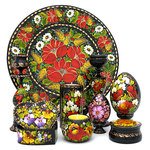 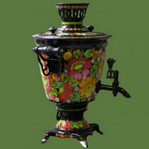 Как известно, главным атрибутом украинской мебели была «скрыня» - сундук.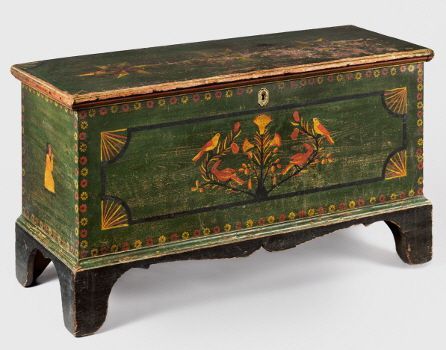 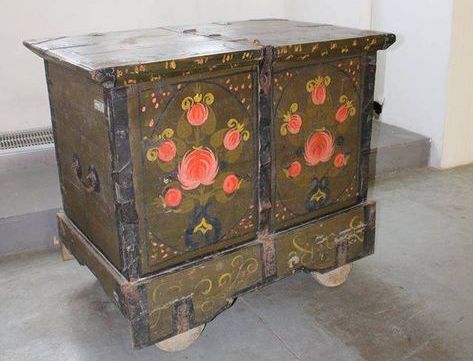 Особенно красивые деревянные «скрыни», с богатой росписью, изготовляли жители села Петриковка, что в Украине. Традиции петриковской росписи передавались из поколения в поколение и все больше совершенствовались. Славу о ней   разнесли многочисленные ярмарки, которые трижды в году проходили в селе. Постепенно из жителей села отделилась группа полупрофессиональных мастеров. В связи с подготовкой к первой республиканской выставке украинского народного искусства в 1935 году в Киев были приглашены народные мастера со всей Украины, в том числе из Петриковки. Тут были открыты экспериментальные мастерские при Киевском государственном музее украинского искусства, где рядом с мастерами работали и художники профессионалы.  В 1936 году на Первой выставке народного искусства в Москве рисунки петриковских мастеров имели огромный успех. Несколько участниц выставки были награждены дипломами I степени, а Т. Пата и Н.Белоконь, кроме того, были присвоены звания мастеров народного творчества.В работах петриковских мастеров ощущалась любовь к естественной форме, цветам, а главное к созданию мелких деталей. Мастера вкладывали в роспись своё фантастическое понимание цветов. Это не просто розы, мальвы, волошки, а своеобразный синтез всего привлекательного, что есть в царстве флоры. Наиболее известные и любимые цветы петриковцев – «цыбульки» и «кучерявки». Все прожилочки и лепестки цветов очень тщательно прописаны. Каждый мастер вкладывал в форму свое чувство упругости, плотности стебля, листьев или наоборот – их мягкость и хрупкость. А когда дело доходило к выполнению деталей… Тут они начинали как бы конкурировать: кто мельче и мастерски пропишет эти сочные пятна, кто тоньше пропишет мириады жилок, «петушинок», травинок, завитков и т.д. В этом проявлялась не только фантазия, находчивость, а так же наблюдательность за ростом, цветением, плодоношением растений.В Украине для росписи использовались растительные краски, которые изготовлялись художницами-селянками. Использовались различные растения: цветы, листья, веточки, кора яблони, ягоды, овощи, цветная глина, минеральные вещества. Разводились краски на молоке с водой, куда добавлялся клейстер или на яичном желтке, меду. Конечно, были и свои секреты и хитрости.Так же мастера пользовались самодельными кистями, лыковыми щетками, трафаретами  и т.д.Обратите внимание на мое демонстрационное рабочее место, на материалы и инструменты. Чего, по-вашему, не хватает? Да, не хватает кистей. Как нам быть без такого важного инструмента? Чем рисовать? Как вы думаете, что предприняли бы в этом случае маляры 200 лет назад?Действительно, остается рисовать только пальцем. В селе Петриковка очень любят рисовать пальцами. А вы хотите попробовать?  Да, сегодня мы познакомимся с элементами петриковской росписи, выполняемыми пальцем.  В учебном плане тема занятия обычно звучит так: Азбука декоративных элементов петриковской росписи, выполняемых пальцем. А в азбуке главное знать что? Правильно – буквы, из которых слогают слова. А в нашей «азбуке» какие «буквы» мы должны изучить? И что означают «слова»?Да, мы выучим мазочки или элементы петриковской росписи, выполняемые пальцем, из которых попробуем составить орнамент и несложную композицию. А для чего на моем столе яичко?Да, мы уже обсуждали с вами особенности развития петриковской росписи и говорили о самодельных красках. Именно на яичном желтке мы приготовим очень красивую и крепкую яичную темперу, которой приятно и удобно работать именно пальцем. А рисунки будут яркие, солнечные, как будто вскрытые лаком.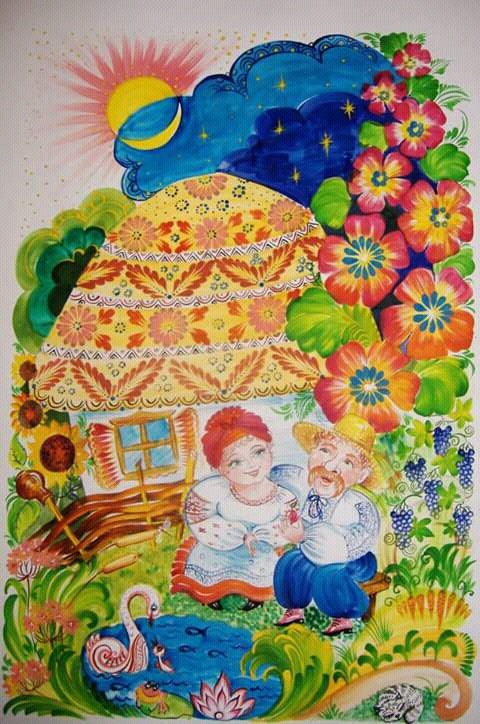 С чего мы начнем работу? Правильно, сначала приготовим краску. Затем? Попробуем выполнить мазочки пальцем. А какой продукт вы бы хотели получить в конце занятия или мы с пустыми руками  уйдем  домой? И даже не организуем маленькую выставку?Конечно, мы выполним рисунок или открытку, то есть творческое задание.У вас на столе есть все необходимое для работы. Что может помешать нашим планам? Да. Только отсутствие пальцев. Но и в этом случае мы нашли бы выход. Вместо пальцев можно использовать соску «пустышку» или пипетку, а в Петриковке могли использовать срезанный под углом стебель камыша. Итак, попробуем  приготовить яичную темперу: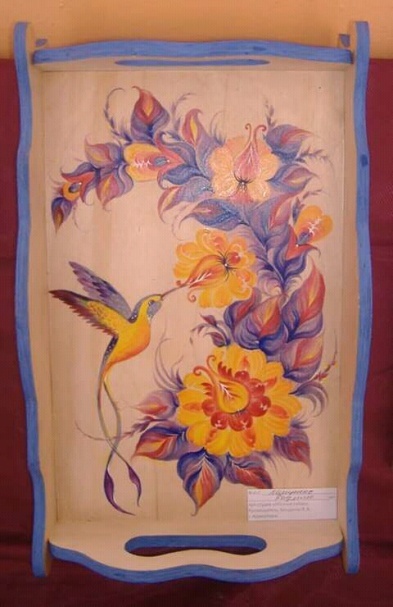 отделяем яичный белок от желтка; помещаем желток в отдельную посуду;ложечкой накладываем небольшое количество желтка в палитру в три ячейки;в яичный желток лопаточкой добавляем акварельную или гуашевую краску желтого, красного и зеленого цвета, перемешиваем;темпера готова.Как вы думаете, а в старину какие красители добавлялись в желток, ведь акварельных и гуашевых красок тогда еще не было?Правильно, красители были растительного и минерального происхождения. Из какого растения или ископаемого можно получить оранжевый цвет? А красный? Зеленый? Голубой? Черный? Коричневый?  Молодцы! Правильно! Из сока ягод, сока моркови,  сока свеклы, цветов, трав, коры деревьев, луковой шелухи, глины, золы и  так далее.Мастер демонстрирует и объясняет технику выполнения элементов:Приступим к изучению элементов. В готовую яичную темперу опускается «подушечка» указательного пальца и, аккуратно касаясь бумаги, выполняется «ягодка» калины. А теперь из «буковок»-«ягодок» составим «слово». Как вы думаете, какое?  Правильно! Объединяя «ягодки» в «ожерелье», получаем первый рядочек «грозди калины». Второй ряд выполняется аналогично. Если вам неприятно  работать пальцем, можете использовать детскую соску «пустышку». Кистью «кошачкой» или просто тонкой кистью выполняются веточки, а обратной стороной кисти выполняются «пупырышки».  Попробуйте нарисовать смородинку и вишенки. (Слушатели выполняют гроздь калины, смородинку и вишенки. Мастер консультирует. Работает над постановкой руки каждого слушателя.)Пальцем можно выполнять не только «отпечатки», но и мазки – прямые и дугообразные. Для этого «подушечкой» пальца подхватывается краска и выполняется движение по бумаге «на себя». На что похож этот элемент? Получился лепесток или листок. Сочетая несколько мазков, получаем «цветы», «листья», «бутоны» и другие элементы растительного  орнамента. Чтобы цветы получились «богаче» сочетаем элементы с мазками кистью «кошачкой», ватными палочками и процарапыванием. При работе следите за правильностью выполнения задания. А в случае возникновения трудностей постарайтесь проанализировать причины неудач. (Слушатели  выполняют цветы и листья пальцем. Мастер  консультирует. Работает над постановкой руки каждого слушателя.)Если  мы захотим нарисовать животных, птиц или домик, то на что будут похожи   «ягодка», прямой и  кривой мазочек пальцем?Действительно, на глазки, на перья, чешуйки, черепицу и на много-много других элементов. Таким образом мы подошли к теме творческого задания. Перед нами лежат тарелочки из бумаги. Вам необходимо выполнить в центре нашей композиции, например, совенка или рыбку, или мы можем    придумать новые элементы, выполненные каким-нибудь другим движением пальца.  (Слушатели  выполняют творческое задание. Мастер  консультирует.)Итоговый. Рефлексивно-оценочный этап.Мне кажется, вы здорово справились с заданием. Какие интересные композиции у вас получились. Возникло ли у вас желание глубже освоить этот вид творчества?Какие затруднения вы испытывали в работе? Как скорректировали свои действия, то есть исправили ситуацию?Действительно, каждый мастер выполняет детали орнамента по-своему, поэтому нет жестких правил и законов. Это и есть самая замечательная особенность петриковской росписи.Главное  уметь видеть красоту окружающего мира не только глазами, но и сердцем, и душой. Пробуйте, эксперементируйте, создавайте красоту и дарите её другим. И лучший способ сделать это – попробовать этот чудесный вид творчества в своих объединениях. А мы вам в этом поможем. Ведь сегодня мы изучили только элементы пальцем, а петриковская роспись выполняется так же беличьей   кистью и «кошачкой».  Комментарии коллег. Дискуссия. Список литературыРужицький В.А., Малинiна А.О. Основи петрикiвського розпису: навчально-методичний посiбник. – Х. : «Скорпион», 2003. – 48с.Мельник В. Декоративний розпис на уроках образотворчого мистецтва. – Тернопiль: Пiдручники и посiбники, 2003. – 64с.Виноградова Т.Р. Художественная роспись по дереву, металлу, стеклу и керамике. Хохломская, семеновская, жостовская, палехская, городецкая, мезенская, петриковская и другие виды росписи. – Х. : Виват, 2014. – 256с.